VILNIAUS JONO IVAŠKEVIČIAUS JAUNIMO MOKYKLOSDIREKTORIUSĮSAKYMASDĖL MOKYMO NUOTOLINIU BŪDU ORGANIZAVIMO 2021 m. sausio 04 d. Nr. V- 01Vilnius	Vadovaudamasis LR Vyriausybės nutarimu Nr. 1364 „Dėl Lietuvos Respublikos Vyriausybės 2020 m. lapkričio 4 d. nutarimo Nr. 1226 „Dėl karantino Lietuvos Respublikos teritorijoje paskelbimo“ pakeitimo  1. O r g a n i z u o j u ugdymo procesą 2021 m. sausio 6-31 d. nuotoliniu būdu 6-10 kl. mokiniams. 2. Į p a r e i g o j u: mokytojus, klasės auklėtojus, pagalbos mokiniui specialistus užtikrinti tinkamą mokinių ugdymo, konsultavimo kokybę. 3. P a v e d u Sidutei Branišauskaitei, direktoriaus pavaduotojai ugdymui įsakymo vykdymo kontrolę. L. e. direktoriaus pareigas				Gedeminas KašėtaS. Branišauskaitė, tel. (8 5) 2400981, el.p. pavaduotoja.ivaskeviciaus@gmail.com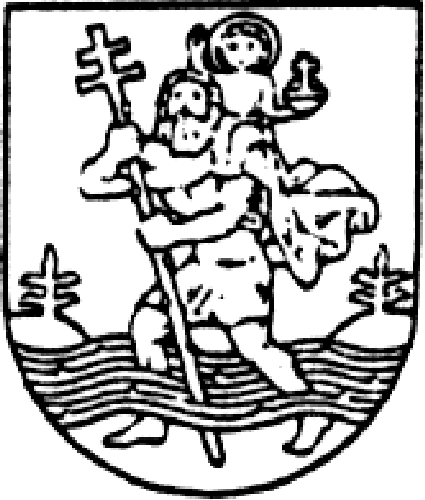 